PERMISSION LETTERNo. AG(AUDIT)/BILLS IV /MEDICAL/2021-22 					          Date : On Payment as per Rates approved by CGHS To, The Medical Superintendent,FOR INVESTIGATION/ADMISSION/CONSULTATIONTHE BILL AMOUNT MAY PLEASE BE COLLECTED FROM PATIENTNOTE : Reimbursement will be made as per raters approved by CGHS.Signature of the Govt. ServantDuly attested by 						            Signature of the Issuing authoritySAO (Bills)							Sr. Deputy Accountant General (Admn.)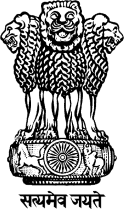 AUDIT OFFICE OF THE ACCOUNTANT GENERAL (AUDIT)AP, VIJAYAWADA- 520002Name of Patient:Name of Govt. Servant:Relationship with Govt. Servant:Nature of the Disease and Diagnosis:Investigations/Admissions/Consultations:Referred by Doctor:CGHS Card No.:Basic Pay: ₹Entitlement General Ward           : Semi Private Ward  : Private Ward            :Residential Address: